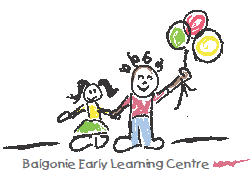 Client Manual
Version 3.9
Balgonie Early Learning Centre Inc. 
(BELCI)
Box 940 (131 Main St)Balgonie, SK, S0G 0E0(306) 771-5080www.belci.caCONTENTSINTRODUCTION	4Philosophy	4History	4Hours of Operation	5ADMINISTRATION POLICIES AND PROCEDURES	5Code of Conduct	5Structure of the Centre	6Child Care Consultant	6Board of Directors	6Executive Director	6Supervisor	6Early Childhood Educators	6Cook	6Students	6Annual General Meeting (AGM)	7Board Meetings	7Auditor	7FINANCIAL POLICIES AND PROCEDURES	7Membership	7Current Fee Table	8Please see Appendix 1 for current Fee Table.	8Fee Schedule	8Overdue Accounts	9NSF Funds	9Fundraising	9PROGRAM POLICIES AND PROCEDURES	10Staff to Child Ratios	10Confidential Information Disclosure Policy	10Photos and Media	10Child Care Services	11Full Time Contracts	11Drop-in (Casual) Contracts	11Programming	11Drop-off and Pick-up Policies and Procedures	11Parking	12Emergency Contacts	12Custody and Access	12Impaired Client	13Late Charges	13Abandoned Child	13Child Abuse	14Change of Clothing	14School Service, Transportation, and Activities not run by BELCI	15Field Trips	15Regularly Scheduled Field Trips	15Special Field Trips	15Late Arrivals at the Site or Centre	15NOTIFICATION OF CHANGES	16Change of Hours	16Change of Situation	16Withdrawal	16BEHAVIOUR MANAGEMENT POLICIES AND PROCEDURES	16Toddler	17Pre-school and School Age	17Snacks and Meals	19Isolation	19Verbal Abuse	19Biting Policies and Procedures	19HEALTH AND SAFETY POLICIES AND PROCEDURES	20Meals	20Sleeping	21Diapering	21Potty Training	21Insect Repellent and Sun Screen Protection	22Lice	22Illness	22Serious Illness or Accident	23Administering Medication	23Immunization Documents	24Evacuation Plans	24POLICIES	24Communication Policies	24Fair Hearing Policy	25COMMUNICATION	25Email	25Website	25Facebook	25Important Contact Information	26Appendix 1	27Appendix 2	28Client Acknowledgement	29INTRODUCTIONPhilosophyIt is our goal to provide quality care for children aged 18 months to 12 years, with a focus on learning and development.  Each child will have the opportunity to develop as a whole person so they can reach their best potential.  A child should develop physically, emotionally, intellectually and socially.  BELCI follows the Play and Exploration Guide (http://belci.ca/forms).  Rather than focusing on school-based skills like Math or Science, this education stresses the importance of high quality experiences for children by promoting their own abilities and interests.  Proper development is learned through "Play", in an ever-flexible environment that the children themselves often direct.  We provide an environment that is safe, caring and inviting where children will experience both teacher-guided and free choice activities.  All activities are age and developmentally appropriate. HistoryBELCI is a non-profit corporation that was conceived by Barb Wilson in February 2009.  After working as a licensed home daycare provider for over 20 years she recognized the growing demand in the local community of Balgonie and surrounding area for licensed quality child care.  On March 2, 2009, Barb Wilson contacted Sandi Lloyd, another local licensed home daycare provider, and her husband, Mark Lloyd, to discuss the idea of developing a licensed child daycare Centre.  Soon after, Barb, Sandi and Mark formed a small volunteer committee and began planning and developing a business plan for BELCI.On March 23, 2009, on behalf of the residents of Balgonie, the volunteer committee submitted a letter of intent to the Minister of Education, Early Learning and Child Care, seeking approval for 53 to 73 child care spaces and provincial funding to facilitate the development and operation of a non-profit licensed child daycare Centre in Balgonie.  In May 2009, other members from the local community volunteered to form a board of directors for BELCI to help undertake fundraising and planning for the building of a new facility. On June 9, 2009, BELCI received official funding approval from the Government of Saskatchewan.However, after nearly two years of hard work the building project was put on indefinite hold and an alternate, more affordable and less risky financial plan was implemented to help meet the community’s immediate child care needs.In March 2011, BELCI purchased 131 Main St for the purpose of operating a licensed child daycare Centre.  Renovations were completed in May 2011, and BELCI began operations on June 1, 2011 with 52 licensed child care spaces.  Hours of OperationHours of Operation: Monday to Friday, 6:30am – 6:30pmNOTE: Operating hours may be adjusted at the discretion of the Board of Directors.  In the event of a change in operating hours, BELCI will provide one month written notice of any change.BELCI is closed on statutory holidays including, New Year’s Day, Good Friday, Victoria Day, Canada Day, Family Day, Saskatchewan Day, Labour Day, Thanksgiving, Remembrance Day and Christmas Day.  When a statutory holiday lands on a Saturday, BELCI will observe the statutory holiday on the Friday.  If it lands on a Sunday, the stat will be observed on the following Monday.BELCI is licensed to care for 52 children between the ages of 18 months and 12 years.ADMINISTRATION POLICIES AND PROCEDURESCode of ConductEvery adult and child should be treated with respect and dignity; it is essential that everyone conduct themselves in a courteous manner at the Centre at all times.The following behaviour will not be tolerated from clientsObscene or demeaning language or behaviourAggressive or overly loud voice tonesThreats, intimidation or physical forceInappropriate conversationsInappropriate demands or expectations that conflict with our policies or programsContravention of these guidelines will result in severe repercussions ranging from written warnings to immediate termination of service, without notice, and forfeit of any child care deposits you have with BELCI. If you have concerns that cannot be resolved by speaking with the child care staff, please speak to a supervisor, Assistant Director or the Executive Director.  If this does not result in satisfactory resolution, the next step would be to contact the Board of Directors.  If you feel the Board does not deal with your concern in a satisfactory matter, then you may contact the:Saskatchewan Ministry of EducationEarly Learning and Child Care Branch2220 College Ave, Regina, SK, S4P 4V9(306) 787-4980Ask to speak with the child care consultant for the Balgonie Early Learning Centre Inc.  All concerns will be taken seriously and dealt with appropriately.Structure of the CentreChild Care ConsultantThe provincial Child Care Consultant is responsible for licensing and monitoring the operations of BELCI.Board of DirectorsThe Board of Directors oversees the finances and operations and setting policy for the Centre.  Members of the Board of Directors are elected by the membership.  The Board is made up of a minimum of 3 and a maximum of 13 members, including a President, Vice-President, Secretary, Treasurer and Directors at Large.Executive DirectorThe Executive Director is responsible for the direct day-to-day operations of the Centre and is required to implement and follow The Child Care Regulations, 2015 and The Child Care Act, 2014 and the policies and procedures established in consultation with the BELCI Board of Directors.Assistant DirectorThe Assistant Director is responsible for the general supervision and management of children.  The Assistant Director works with the Executive Director and staff in developing and implementing quality programming for children.SupervisorThe Executive Director may designate a Supervisor to be responsible for the supervision of the Centre during specified times.Early Childhood EducatorsThe Child Care Staff are responsible for ensuring that the highest quality childcare is provided to all children.CookThe cook works closely with the Canada Food Guide and The Child Care Regulations, 2015 to prepare nutritious and child friendly meals and snacks.StudentsEarly Childhood Education students work closely with the staff during practicum placements throughout the year.  High school students may also be present at the Centre throughout the school year, assisting staff, while completing their work experience requirements.Any person, including volunteers, that works with the children enrolled at BELCI must have a current criminal record (with vulnerable sectors) check on file with the Centre prior to working with the children.Annual General Meeting (AGM)The annual general meeting is held in June or July of each year. The date shall be fixed by the Board of Directors. Each full member (one per family) is entitled to vote at a meeting of members.  The AGM is a very important meeting to attend.  BELCI will provide sufficient notice of the AGM or any special meetings of members, as per the Bylaws.  Board MeetingsAny member or staff member may request to attend a board meeting, unless the meeting is designated as a closed meeting.  Contact the Executive Director if you wish to attend a Board of Directors meeting and you may be added to the agenda.  Board meetings are held at a minimum of 10 times per year (normally once per month). Time and date to be determined by the Board of Directors.AuditorBELCI’s financial statements are to be audited each year following the fiscal year end and will be presented at the AGM.  The auditor will be chosen by the Board of Directors.FINANCIAL POLICIES AND PROCEDURESMembershipFull Member:  Any resident of Balgonie or surrounding 20 kilometre radius or any parent, foster parent or legal guardian of a child enrolled at BELCI who is at least 18 years of age is eligible for admission to membership as a regular member.Associate Member:  Any resident of Balgonie or surrounding 20 kilometre radius or any parent, foster parent or legal guardian of a child enrolled at BELCI who is under 18 years of age is eligible for admission to membership as an associate member.** Throughout the remainder of this document, the term “Client” will be used to reference either Member defined above.Deposit:  A deposit of $100.00 per child to a maximum of $200.00 must be submitted at the time of acceptance of enrolment.  The deposit will be applied as a credit towards your last month of care, provided a full month’s notice has been submitted in writing to the Executive Director of the Centre, before the first day of that final month.  Failure to give 30 days notice, or failure to have the account up to date, will result in the forfeiture of the deposit.  Current Fee TablePlease see Appendix 1 for current Fee Table.Fee ScheduleThe Fee Schedule may be adjusted at the discretion of the Board of Directors. In the event of a change in fees, BELCI will provide at least one month written notice of any change.Accepted Methods of Payment and ReceiptsBELCI accepts two methods of payment, cheques can be made payable to the Balgonie Early Learning Centre Inc., and all cheques must be placed in the green mailbox inside the entrance of the centre.  Email transfer payments can be made for childcare fees to:  fees@belci.caContact the Executive Director to obtain the password you need to set up your banking for email transfers with BELCI. Clients will be issued receipts for childcare fees annually, every February.  This will serve as an income tax receipt.  To re-issue a copy of a lost receipt, BELCI charges $15.00.SubsidyThe Executive Director will provide subsidy clients with a monthly statement showing the monthly fee, the portion paid by government subsidy and the client portion owing.  The balance owing must be paid within 5 business days of receiving the account statement.  If the account becomes past due, a 2% per month interest rate will be applied to the amount past due. If subsidy is to be paid from date of enrolment, it is the clients’ responsibility to apply within 15 days of the date the child commences childcare.  Forms can be obtained from the Executive Director or from Social Services.Subsidized clients must have each child in attendance at BELCI for no less than 36 hours per month. School age children must attend no less than 20 hours per month during the school year.  Failure to meet the minimum will result in cancellation of the subsidy by Social Services and the client will be responsible to pay the full fee amount per child for that month.All clients are required by the Ministry of Education, Early Learning and Child Care Branch to sign the Child Care Attendance Report each month.  Your signature verifies the fees charged and the number of hours your children have been in attendance. It is the clients’ responsibility to advise the Subsidy Office when there is a change in marital status, income, address, employment or education.Overdue AccountsFull time childcare fees must be paid by the first of the month in advance of care being received.  Government subsidized client’s parent portion of fees, are due on the first calendar day of the month. Drop in clients will receive an invoice on the first business day of the month, for the amount owing for dates attended the prior month. Drop in fee payments are due on or before the 5th calendar day of the month. Clients that have not submitted payment by the 5th day of the month in which it is due, will be issued a warning letter.A finance fee of 2% per month will be added to all overdue accounts (for payments not received by the 7th calendar day of the month).If payment or arrangements for payment have not been made by the 7th of the month, the Centre will issue a second letter to the client informing them of their breach of contract, the family will no longer be considered a client of BELCI, and their contract will be immediately terminated without further notice.  If the child [hereafter meaning one or more children] arrives at the Centre after the contract has been terminated, the Centre will make every attempt to contact the client or emergency contacts to remove the child immediately.  If this action fails, the child will be considered abandoned, and proper authorities will be notified.Outstanding accounts will be sent to a collection agency for collection and/or legal action will be undertaken to collect the outstanding monies.NSF FundsIf payments are returned, for any reason, clients shall have 24 hours to provide the Centre with a certified cheque for the same amount due plus a $40.00 NSF fee.  Clients who have not complied with the above will be advised by the Executive Director that their child will not be allowed back into the Centre until such time that the account is paid in full.  If the account is not current by the 12th of the month, the client will deemed to have left the Centre and their child’s space may be reassigned to a new client.FundraisingSee Appendix B for Annual Fundraising Schedule that outlines financial responsibilities for mandatory fundraisers for all full time clients.PROGRAM POLICIES AND PROCEDURESStaff to Child RatiosThe Child Care Regulations, 2015 require that the daycare Centre maintain staff to child ratios of no less than:	1:5 in the case of toddlers (18 months to 30 months)	1:10 in the case of preschool (30 months to pre-kindergarten)	1:15 in the case of school age (attending school)Whenever possible we try to enhance these ratios. Excursion ratios can be found in the excursion section of this manual.Confidential Information Disclosure PolicyGenerally, access to a child’s information record is given only to the legal guardians of the child and the staff of the Centre.In the case of an emergency or injury to the child, information may be released to the proper authorities, medical staff attending to a child, or in the case of suspected abuse, the appropriate child protection agency.Clients should be aware that in the case of non-payment of fees, pertinent information would be provided to an external collection agency.Clients are responsible to update their child’s files when there are changes of address, work/home/cell phone numbers, changes in legal custody, etc.BELCI will only release information pertaining to the child to a third party with the written consent of the client who has custody of the child.Photos and MediaStaff frequently take pictures of the children engaged in activities throughout the Centre and post the photos within the facility for viewing.At times we may have members of the media at the Centre, who may take photos or film footage of the children, which may be used educationally or as a news feature locally or nationally.If you have concerns about your child being photographed or filmed for internal or external purposes, please feel free to discuss this further with the Executive Director and if you deem it appropriate, do not sign the Photo and Media Consent Form in the enrolment package.Child Care ServicesAll changes to contracts are based on availability of space, and one-month notice as per contract.Full Time ContractsA child may attend 10 days or more per month.Preference is given to full time clients.Drop-in (casual) ContractsChildren may drop in on a casual basis.  Drop-ins are limited to 9 days per month.  Due to limited spaces, we may not always be able to accommodate bookings for children on casual contracts.  Please phone ahead with as much notice as possible to see if space is available.  Drop in clients will receive an invoice on the first business day of the month, for the amount owing for the dates attended for the prior month.  Drop in fee payments are due on or before the 5th calendar day of the month.ProgrammingStaff members provide an environment that is supportive of the development of each individual child.Staff members prepare programming that will enhance the physical, social, emotional and cognitive development of young children.Staff assist in developing the skills and knowledge that children need by providing educational activities such as: circle time, craft time, gross motor activities, language development, music and movement and more.  Programming plans are displayed in each area and can be observed at any time.Drop-off and Pick-up Policies and ProceduresAll clients must bring their child directly to their group within the Centre.No curb-side drop-offs.BELCI is not responsible for a child that is not brought directly to a caregiver.Children will not be allowed to walk home alone.Children cannot be picked up by anyone under 11 years of age.The Centre must be notified if children are unable to attend on a scheduled day.  Notification can be made before 9:00am to attendance@belci.ca, or call the Centre ASAP after 9:00am.Only the names listed on the Permission to Pick-up Form will be allowed to remove a child from the Centre.  We require advance written or verbal confirmation from the client if the child is to be released to people not listed on the form.  Anyone picking up a child may be required to show identification.
ParkingClients parking at BELCI may park on Main St.  We ask that you be respectful of the neighbours and do not block their driveways.  We have had environmental testing performed, and found there is a significant increase in air pollution in and around the building when vehicles are left idling in front of the gates.  Please do not idle your vehicle when visiting the Centre (during the winter, or summer months).Children should never be left unattended in a car and should be properly restrained at all times when the car is moving.Please ensure that you close the gate and doors when coming to and from the Centre to ensure that no child is in danger by having access to the street without adult supervision.We do not accept responsibility for vehicles or their contents.Emergency ContactsIn case of emergency, BELCI will only contact the people listed by the client on the child’s Emergency Cards, and the Permission to Pick-Up Form.It is the responsibility of the client to inform the Centre immediately in writing of any changes in the information provided on the Emergency Cards. On an annual basis the Centre will provide the client with new cards to be filled out to help ensure up-to-date records.Custody and AccessIt is the responsibility of the client to provide the Centre with a copy of any legal documents required to provide a safe environment for the child pertaining to custody and access.  It is the responsibility of the client to accurately fill in all the forms required by the Centre.  It is also the responsibility of the client to provide the Centre in writing with any changes to the information given at the time of registration.  When clients are not in agreement concerning access and custody, the Centre will maintain previous client arrangements until legal documentation is provided.  If any person insists on removing the child without proper consent, the local RCMP or Social Services will be contacted.
Impaired ClientDo not arrive impaired to the CentreIf staff suspect that a person who is impaired (due to substances such as drugs and/or alcohol) is transporting a child, they will demand that they arrange for someone else to drive them home.In the event that a person picking up your child is intoxicated or appears to be a potential threat to the child, staff will immediately contact an alternative emergency person listed in your child’s file, and request that the emergency contact person pick-up your child.If they still choose to drive, staff are obligated by law to call the RCMP.  The Centre will provide the license plate, model and make of the vehicle and any other pertinent information requested by the authorities.If the staff has concerns about the caregiver’s ability to provide adequate care for the child after leaving the Centre, they are obligated by law to call Social Services.The main concern and priority of the Balgonie Early Learning Centre is to ensure the safety and well-being of all children within its care.
Late ChargesA late fee of $15.00 per 15 minutes per child will be charged to any client who is not at the Centre by closing time.  This fee will be added to your monthly account.  Please call the Centre if you are going to be late, as the Executive Director or supervisor may waive the late fees depending on the circumstances (such as severe winter weather conditions that force highway closures).If you have not called and obtained approval to be late by the Executive Director or supervisor, you will be charged the late fee as described above.  Please be respectful to the staff.  They have lives beyond the doors of the Centre and they may have obligations they need to meet by a certain time after closing.  Arriving late to pick-up your child may result in our staff missing or being late for various functions.Abandoned ChildIf the child is not picked up within 30 minutes of closing time, the staff will attempt to contact the client, followed by those people listed as approved emergency contacts.  If arrangements for pick-up can not be made within 60 minutes, the RCMP will be contacted.  Notification will be placed on the door, informing the client to contact the RCMP in regards to their child.Child AbuseIn Saskatchewan, it is everyone’s legal obligation to protect children.  This responsibility involves identifying and reporting a child who is or might be in need of protection.  The Child and Family Services Act 1989 requires that a Child Care Professional who has reason to suspect that a child has suffered or is suffering from abuse (neglect, emotional, physical or sexual) that may have been caused or permitted by a person who has or has had charge of a child, must report the suspected abuse to the Ministry of Social Services [MSS] immediately. Any staff member who suspects that a child has been abused or neglected will consult with the Executive Director.  A report must be made to Social Services as soon as possible of the suspected abuse or neglect.  It is in the best interest of the child that such a report be filed.  MSS will determine what actions will be taken, which may include a phone call to the client, a visit to the child at daycare or school, or in some cases the child may need to be removed and interviewed.  The daycare cannot contact a client to let them know that MSS has come to, talked to or removed their child from the Centre.  This is a very difficult and stressful time for a client, and the daycare staff, but we must follow the instructions given by MSS.  MSS will contact the client.The Executive Director will immediately contact MSS if a report they have involves allegations of abuse or neglect while in the care of the Centre or during a Centre related activity.  The Centre will cooperate fully with all investigations providing all requested information in a timely manner.  Should allegation of abuse or neglect be filed against a staff member at the Centre, the staff member will be reassigned to a position that does not include working directly with children until such a time that the MSS investigation is completed.Ministry of Social Services (MSS) main phone number is: 306-787-3760Change of ClothingAll children, regardless of age, should have one complete change of clothing at the Centre.  All clothing must be labelled with the child’s name written on the label with permanent marker.Each child must have proper clothing to play outdoors throughout the year, as follows:Spring:      rubber boots, splash pants, jacket/sweater; Summer:  sun hat, footwear suitable for outdoor activities; Autumn:   jacket/sweater shoes suitable for outdoor activities; andWinter:     mitts/gloves, coat, ski pants, boots.Children who are potty training will need several changes of clothes.School Service, Transportation, and Activities not run by BELCIBalgonie Elementary: Children are walked by a caregiver to and from school in the morning, at lunch, and after school.Balgonie Play School: BELCI does not transport children to and from play school, for any reason.When a child is picked up from day care to attend play school, or any other activity that takes place outside of the centre, it is the responsibility of the person picking up to retrieve the child from the group they are with, get them ready, and sign them out on the attendance sheet.Notify BELCI of any changes in your normal daily routine. For example, if your child will be picked up directly from school instead of coming to daycare, etc.Field TripsWhen at a destination away from the Centre, BELCI employees will follow the board approved excursion sheets and child care regulations regarding excursion ratios. Regularly Scheduled Field TripsThese include field trips that are scheduled on a regular basis, such as going to the library, walks, playing at the school playground, etc. Clients will sign a General Excursion Form upon enrolment.Special Field TripsThese include special trips that require client permission for each field trip.  Most special field trips will be out of town and/or last for most of a day.  For these special trips, individual letters providing the necessary information will be sent home and must be signed and returned prior to the date of the field trip.  If you do not wish your child to participate in these field trips, you must sign in the space provided for non-attendance.  If appropriate, please state the reason why your child is unable to attend, such as a trip to a petting farm when your child is allergic to farm animals.Transportation for trips out of town will be by school bus.  Staff will follow The Child Care Regulations, 2015, of Saskatchewan outlining the staff to child ratios when on an excursion.Late Arrivals at the Site or CentreIf the client drops their child off late at the site, they are responsible to bring their child to a staff person.  Arrangements should be made in advance if clients are dropping children off at the site to ensure proper child/staff ratios.If children arrive at the Centre too late to join the group on their excursion, the child will join a group that is still at the Centre.NOTIFICATION OF CHANGESChange of HoursPlease notify the Executive Director or supervisor if there is a change in pick-up or drop-off times.  Late pick-up will result in late charges unless the Executive Director is notified of a special circumstance such as severe weather.
Change of SituationNotify the Executive Director of any changes in your address, telephone numbers and place of employment as soon as possible.Please inform the Centre if you will not be available at your regular contact number or if you will be at an alternate location that day.If you are going to be away on holidays without your child, inform the Centre of who will be responsible for your child during your absence, along with that individual’s address and contact information.If your child will not be attending the Centre on a normally scheduled day, please inform the Centre and, if possible, give some indication of when they will be returning.WithdrawalMembers wishing to terminate services shall give one calendar month written notice on or before the last day of the preceding month.  For example, notice given on April 30th for a child leaving on May 31st.The Centre will continue to charge for services until such time as the Executive Director receives written confirmation from the client that your child no longer requires the daycare space.
BEHAVIOUR MANAGEMENT POLICIES AND PROCEDURESBehaviour management is teaching or redirecting actions in order to develop self control.  Prevention is the best tool for behaviour management.  ToddlerIf a toddler displays undesirable behaviour such as throwing toys, hitting etc, the child is told in a positive manner what to do instead and why. (If a toddler has been hitting you would say, “Johnny please use your gentle hands, hands are for helping not for hurting.”)  If the behaviour continues, they may need to be removed from the area and redirected to a new activity.  Pre-school and School AgeStep One:  3 Strikes You Are Out RuleStrike 1: Undesirable behaviour. Communicate with the children involved, try and problem solve with them and try to find out why they are doing the undesirable behaviour and how they can work together to come up with a solution. Communicate to them why the behaviour they are doing is not desirable.  (If you throw toys someone could get hurt.)Strike 2: If the inappropriate behaviour continues, try redirecting the child to another activity.  Tell the child of the consequence should the inappropriate behaviour continue.Strike 3: If the undesired behaviour still continues give the consequence discussed previously.  For example, if the child keeps taking other’s toys away, maybe that child is finished with the toys and needs to look at books for the remainder of your time in that area.  If a school age child is using inappropriate language and they have been reminded 3 times to please stop and they have been given a consequence then follow through.  Consequences need to mean something to the child for it to have an effect.  Possibly loosing a privilege.Ensure the child understands what they have done wrong and why it is not acceptable behaviour.  Make a note of it in the child’s observation book when the opportunity arises.  When inappropriate behaviour is documented, you can go back and see if there is a pattern.  Recognizing this can help you to build a strategy to reverse the undesirable activity.  If “Little Johnny” is hitting other children every day, 15 minutes before lunch.  It could be because he is hungry.  Maybe “Little Johnny” needs a morning snack. Sometimes undesirable behaviour is caused by the environment.  “Little Suzy” keeps taking other’s blocks when it is your groups turn in the block area.  Could it be that we may not have enough blocks?  Communicate with the Executive Director to see if getting more is in the budget.  Put out a note to clients asking if anyone has extra blocks at home they are no longer using, and would they mind donating them to the daycare?Step Two:  Time OutIf a child continues the inappropriate behaviour and is not responding to any other behaviour management strategies time outs may be necessary but should only be used as a last resort.  If a time out is given, the length of the time out must be age and developmentally appropriate.Step Three:	Serious incidents (an incident causing harm to another child)If the incident is serious, staff may call for assistance.The child is removed from the group for a time out.The inappropriate behaviour is discussed with the child.It is important that the child understands why their behaviour is not acceptable.Incidents must be documented in the child’s documentation book located in their file.  Inform the Executive Director.The Executive Director will discuss the incident with the client as soon as possible and agree upon methods to change the inappropriate behaviour.Step Four: If severe inappropriate behaviour continues after the client and Executive Director have tried various methods to change the behaviour, outside agencies may be used for their expertise in counselling.At this time, a period of one month will be negotiated for clients to begin procedures for assistance with the child’s behaviour.If the child’s behaviour shows no improvement after the agreed upon period of time, the client may be asked to explore other resources or the child may be asked to leave the Centre.Step Five: If response from the client is negative following steps 3 and 4, and the client refuses to take appropriate procedures to modify the behaviour, the client will be given one month’s notice to withdraw the child.The Board of Directors will be notified of all behavioural issues in steps 3, 4 and 5.  The Board of Directors has the final decision, upon the recommendation of the Executive Director.  Behaviour management of a child is at the discretion of the staff, taking into consideration the child’s age and the severity of the incident.The following methods will NOT be used as a form of behaviour management at any time:Physical Punishment and Contact:Spanking, hitting or slapping the children is strictly forbidden.Physical restraint of a child to protect himself, other children or staff members from being injured may be necessary and is not considered a form of physical punishment.Snacks and MealsFood shall not be taken away or used as a method of behaviour management; however, staff may ask that a child behave appropriately at the meal table.IsolationNo child will be isolated without supervision.No holding so tight they bruise.No using tape, rope, or other devices to restrain a child.Physical restraint of a child to protect himself, other children or staff members from being injured may be necessary and is not considered a form of physical punishment.Verbal AbuseThreatening/sarcasm/intimidation/yelling/humiliation/belittling are not acceptable forms of discipline.Biting Policies and ProceduresBiting Incident:  Skin Not Broken
In the event that a child is biting at daycare; an Injury Report is to be filled out on the child that was bit.  The Injury Report is to be discussed with, and signed by the client at pick-up time.  A report will be written in the offender’s communication book and the incident discussed with the client upon pick-up of the offending child.  Under no circumstances can the child care staff reveal the name of the child who has done the biting to the other clients.Biting Incident:  Resulting in Broken SkinIn the event that a child is bitten at daycare, resulting in broken skin, the daycare will immediately contact Public Health for direction.  Next, the client of the child that was bit and the child that bit will be called and advised of what action Public Health will be taking or what recommendations that were made.  An Injury Report will be filled out on the child who was bit, and a report will be recorded in the offender’s Communication Book documenting the incident of the child who bit. Under no circumstances can the child care staff reveal the name of the child who has done the biting to the other clients.HEALTH AND SAFETY POLICIES AND PROCEDURESMealsThe Balgonie Early Learning Centre provides meals and snacks throughout the day.  The meals are planned and prepared to meet the nutritional needs of the children, as per Canada’s Food Guide and the Child Care Regulations, 2015.Meals are served as follows: 	Breakfast:                 Served at 7:45am for all children.  Children must be in the centre     		                             and ready to eat before 8:00am to receive breakfast.	Morning Snack:      Served from 9:45am - 10:00am for toddlersLunch:	           Served from 11:00am -12:30am for all age groups	Afternoon Snack:  Served from 2:30pm - 3:00pm for toddler to preschool; 	                                                               3:30pm - 4:00pm for school age.**BELCI has an “open snack” policy.  The children, preschool to school age, are told that snack is     ready, and they can choose to eat, or not.All meals are posted at the front entrance for your convenience.If a child has allergies, the Centre will try to provide an alternative meal.  If this is not possible, the client will be asked to provide food substitutions.Clients are not to bring in food for the children unless there are extenuating circumstances.  Meals will only be served at the times stated. (Staff members are not expected to serve meals at various times as they have other duties and children to attend to.)Staff are not permitted to withhold food or to force a child to eat. BELCI provides many food choices with each meal.  A child may choose to eat all, none or some of the food choices.  Each child’s choices involving food will be respected.   SleepingWe have sleep mats for the children that require naps.  Nap time starts after lunch is over.  Please inform your child’s caregiver of the maximum amount of time you wish for them to sleep.  Sometimes it takes adjusting a child’s nap time at daycare so they will go to sleep at an appropriate time at night.  BELCI provides a light blanket for each child that is washed daily. Each child has their own sleep mat that is sanitized after each use.Diapering Clients are responsible for maintaining an adequate supply of disposable diapers at the Centre.  Diapering charts are kept daily.  Please feel free to ask your child’s caregiver for more information.The Centre will provide wipes.A Medication Form must be filled out before a caregiver can administer over the counter or prescription, medicated bum creams.  Cream must be in its original container and be clearly labelled with the child’s name.Potty TrainingWe are here to assist your child in potty training.  Communicate with your caregiver, and let them know when you want your child to start potty training.  Discuss what method that you are comfortable with.  Some clients choose to use disposable pull ups, others choose absorbent cloth underwear with a plastic bum cover, and still others go straight to regular underwear.  Your caregiver will implement whatever method you choose. If difficulties arise and the child seems frustrated, it may mean they are not ready yet, or you may need to change the method you are going with.  All children train when they are ready, so patience is the key.  It is important that the client and the caregiver are using the same method so the child is not confused, and knows what is expected from them at home, and at daycare.Insect Repellent and Sun Screen ProtectionThe Centre will supply and apply sunscreen as needed, 30 minutes before going outside.  We use a sun screen that has at least SPF 30, and is made for use by young children (free of dyes and perfumes).Insect repellent will be approved for use with young children.Please supply a hat labelled with your child’s name that will be kept at daycare.
Lice  Any child showing LIVE lice, will not be allowed at the Centre until they have been treated with a lice shampoo.  If a child is found to have live lice in their hair, the Centre will contact the client to pick-up the child immediately.  We encourage clients to remove the nits (eggs), but we will not send a child home that has been treated, and only has nits, or refuse a child that had nits re-admittance after treatment.IllnessAs a licensed, quality childcare Centre, we must follow the regulations set by Public Health.***Children are too sick to be at daycare when they are unable to participate in regular daily activities, or need more care than can provided while maintaining appropriate supervision of the other children in the caregiver’s group.***Clients may not bring a child to daycare if:  They have a fever of 38.3 degrees Celsius or higher.They have had diarrhoea or have vomited in the previous 24 hours. They have been taking antibiotics for less than 24 hours for an illness.They appear to have an eye infection (which must be diagnosed by a doctor and treated for 24 hours prior to returning to the Centre). A school age child is too sick to attend school, as that also makes them too sick to attend daycare.If a child is showing or developing symptoms of an eye infection, rash, fever of 38.3 degrees Celsius or higher, diarrhoea, vomiting or other indications of illness, the child shall be separated from the group and the Centre shall notify the clients of the child’s illness, and make immediate arrangements for the child’s removal from the Centre.  The Executive Director or supervisor has the authority to refuse re-admittance of a child at their own discretion.  Public Health may be consulted for their professional opinion.All children are to participate in the everyday activities of the Centre including outdoor playtime.  If a child is too ill to participate in the regular programming, they may not attend the Centre until they are well.Accident/Incident Reports
If a child is injured at the Centre, the staff member and Executive Director or supervisor will fill out an Accident Report.  The client will be notified of the accident and will sign the report as soon as possible.  If a child is involved in an incident that may not have left any markings, a report will also be filled out.Serious Illness or AccidentIn the case of a medical emergency requiring an ambulance, the ambulance will be called first, then the client will be contacted and informed of the seriousness of the illness or accident. The cost of the ambulance will be the client’s responsibility.  The client may submit a request for cost sharing to be approved by the Board of Directors.In Balgonie we have First Responders that come to the scene of a medical emergency and aid in the care of the victim until the EMS from Regina arrives.  The EMS team will determine if the child needs to be transported to hospital by ambulance.  In the case that a client is unavailable to ride in the ambulance with their child, the Executive Director or Supervisor will ride in the ambulance to the hospital.  In the case that a client cannot be reached, the Executive Director or Supervisor has the authority to authorize any medical examination and immediate treatment required.  The child has been put in the care of the Centre, therefore the Centre, not the emergency contact, must authorize treatment on behalf of the client.Administering MedicationWe request that clients make every attempt to schedule medication dosages at home.  When this is not possible, clients are required to fill out a Medication Form prior to the staff administering medication to a child.The Medication Form includes the child’s name, medication, dosage and time, and method of administration.  All medication, prescription or over the counter, must be in the original packaging.  Prescription medication must include a prescription label.  Medications must be given to the staff to store in a locked cabinet in the kitchen.  Do not leave medications in your child’s locker, back pack or diaper bag.  This includes puffers, creams, drops, Tylenol, etc.Non-prescription medication is only administered in dosages as per the label instructions unless accompanied by a physician’s written recommendation to administer a different dose.In exceptional circumstances, the Centre may administer non-prescription medication to a child after consultation with the client, and by obtaining verbal authorization.  The client will be required to sign the Medication Form when they pick-up the child. Medication handling and administration may change based on the required changes communicated by the Ministry of Education or other Authorities Guidelines. Immunization DocumentsThe Centre requires that prior to or within one month of admission of a child to the Balgonie Early Learning Centre, the client shall submit a copy of their child’s immunization record.  An updated report must be given to the Centre each time your child receives an immunization.  If your child does not receive the government recommended immunizations, your child may still come to daycare.  Please mark clearly on your child’s health resume that they have not received immunizations and the reason why. (Allergies, religion, etc).  This is important information should a serious health issue or injury arise while the child is at daycare.  We will be able to provide the health care professionals with the appropriate information and they can provide treatment that would not result in further harm.  For example; if your child does not receive immunizations because of a genetic predisposition to immunization reactions, the health care professional would not administer anything that the child may have a severe reaction to.Evacuation PlansEvacuation plans are posted on each level of the Centre.  Staff members are trained to evacuate the premises in the case of an emergency.  The senior staff member will be the last person to leave the building and will do a final check of the Centre.  Roll call from the sign in sheet will be taken to ensure all children are out of the building.  Monthly fire drills are carried out to educate the children on how to respond to an emergency.  POLICIESCommunication PoliciesBELCI has established the following notification practices with respect to any communications from the Administration or Staff:Signs at the CentreSigns at the Post Office (if applicable)Email notification to address providedNotifications deposited in member mail slots at the CentreIt is the members responsibility to check for updates and notifications and to read said documentation.  This allows BELCI to communicate with members as per our governance.  If a client fails to pick up their mail when they have been in the Centre, it will not be allowed as an excuse to say they did not receive sufficient notice.Fair Hearing PolicyIn the event that the Board has reason to believe a member may have engaged in conduct injurious to BELCI, the Board shall advise the member in writing of the allegations against him/her, and provide the member with a reasonable opportunity to respond either in writing or verbally.  The member shall have a minimum of 14 days to provide the Board with a response to the allegations.  The Board shall collect and review all of the information it receives, in order to make a fair and unbiased determination as to whether any discipline shall be imposed on the member (up to and including immediate dismissal from the Centre and forfeit of membership deposit[s]).COMMUNICATIONEmailCommunication by email will be for information purposes only.  Any form of complaint and/or concern about operating issues or staff members are to be communicated directly in person to the Executive Director.All escalations for issues shall either be written and placed in the Board Mail box on the premises and/or sent to the Board via the board email board@belci.caWebsiteBELCI’s website, http://www.belci.ca, is primarily a general, informational, brochure-style website, used to post various forms. FacebookBELCI has established a closed Facebook group for the sharing of information between the Board, staff, and clients of the Centre:  https://www.facebook.com/groups/794936823930490Important Contact InformationBalgonie Early Learning Centre Inc. (BELCI)306-771-5080info@belci.caProvincial Government Early Learning and Child CareCrystal Colvin 306-787-3725http://www.education.gov.sk.ca/ELCC Child Subsidy306-787-3700http://www.socialservices.gov.sk.caBalgonie Elementary School (BES)306-771-2345  BELCI Boardboard@belci.caAppendix 1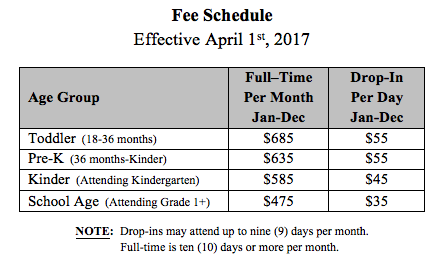 Appendix 2Fundraising ScheduleClient AcknowledgementPlease sign and date the form below acknowledging that you have read and understand the policies and procedures as presented in the Client Manual.  Detach this form and return it to the daycare to be signed by the Executive Director and added to your client file.I ____________________________________________, a client(s) of the Balgonie Early Learning Centre Inc.  have read and understand the policies and procedures as presented in the Client Manual.    Client Signature:	___________________________________________________________________________Date:	 ___________________________________    Client Signature:	___________________________________________________________________________Date:	 ___________________________________Executive Director Signature:   _____________________________________________________________                       Date:   ___________________________________BELCI Fundraising ScheduleBELCI Fundraising ScheduleVoluntary EventsTime frameCabaret1 Evening event Dinner Theatre1 Evening Event Mandatory EventBuy-out dollar amountRaffle #1$70 Due upon start of event if choosing the buy- out optionRaffle #2$70  Due upon start of event if choosing the buy-out optionTotal buy out amount for mandatory fundraisers will not exceed $140 for BELCI’s fiscal year that runs April 1-March 31Total buy out amount for mandatory fundraisers will not exceed $140 for BELCI’s fiscal year that runs April 1-March 31